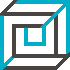 Uczelniana Komisja ds. Stopni Państwowej Wyższej Szkoły Filmowej, Telewizyjnej i Teatralnej Z a p r a s z adnia 27 października 2023 roku, o godz. 10.00na  publiczna obronę rozprawy doktorskiejmgr Weroniki Wojnach„Poszukiwanie obrazu bohatera-Wizualne środki filmowe w biograficznym dokumencie historycznym”z wykorzystaniem środków komunikacji elektronicznej zapewniających kontrolę jej przebiegu i rejestracjędoktoranta Wydziału Aktorskiego PWSFTviT        Promotor:      prof. dr hab. Tomasz Samosionek        Recenzenci:   prof. dr hab. Jerzy Łukaszewicz, Szkoła Filmowa  im. K. Kieślowskiego                               Uniwersytetu Śląskiego w Katowicach                              prof. dr hab. Krzysztof Knittel, emerytowany profesor                               Uniwersytetu Muzycznego im. F. Chopina w WarszawieStreszczenie rozprawy oraz recenzje pracy zostały zamieszczone na stronie internetowej Uczelni pod adresem: BIP, Awanse naukowe, Uczelniana Komisja ds. Stopni.Link do spotkania: https://teams.microsoft.com/l/meetup-join/19%3aOt25CuckWIQW-xgxDDGb9ZlPeUvdVeDTWkXCh79rhVE1%40thread.tacv2/1697545067515?context=%7b%22Tid%22%3a%2294b963fa-8866-4150-adac-0722df66eee2%22%2c%22Oid%22%3a%228c20131b-7111-45b5-a1f4-8b081c347b59%22%7d